POVRŠINA - CRTAČKA TEKSTURA - GOLUBICAPripremi: podlogu, papir, tuš, pero, kist, malo vode, čašuPONOVI: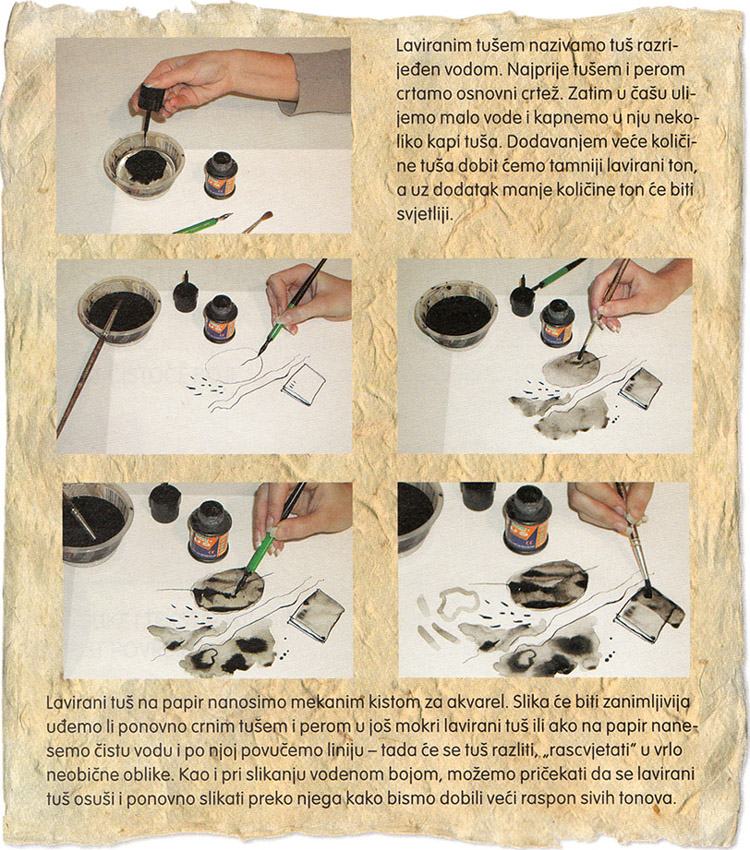 Promotri: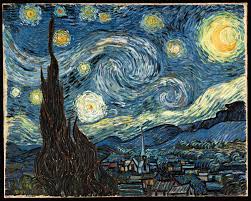 Prikazana je reprodukcija van Goghova crteža Zvjezdano nebo.Uoči skupljene i raspršene crte i točke. Kružnice oko zvijezda možemo usporediti s valovima koji nastaju kad u vodu ubacimo kamenčiće. Na površini drveta, oranica, šuma, oblaka i neba možemo vidjeti različite teksture.PRISJETI SE:Crte kojima stvaramo karakter (teksturu) površine zovu se teksturne crte.Tekstura načinjena crtama i točkama naziva se crtačka tekstura.Tamnije boje na crtežu prikazujemo skupljenim, a svjetlije raspršenim crtama i točka.Površine različitih materijala, njihove boje i mrlje možemo nacrtati na papiru crtačkim teksturama upotrebljavajući crtaći likovni pribor.Svake se godine u studenom prisjećamo žrtve koju je grad Vukovar 1991. godine dao za cijelu domovinu.Grad Vukovar imao je  veliku važnost u Domovinskom ratu. Zbog toga svake godine cijela Hrvatska odaje počast Vukovaru i njegovim žrtvama.  Neki od značajnih simbola stradanja je vukovarski vodotoranj, a kao simbol mira u svijetu često se koristi bijela golubica s maslinovom grančicom.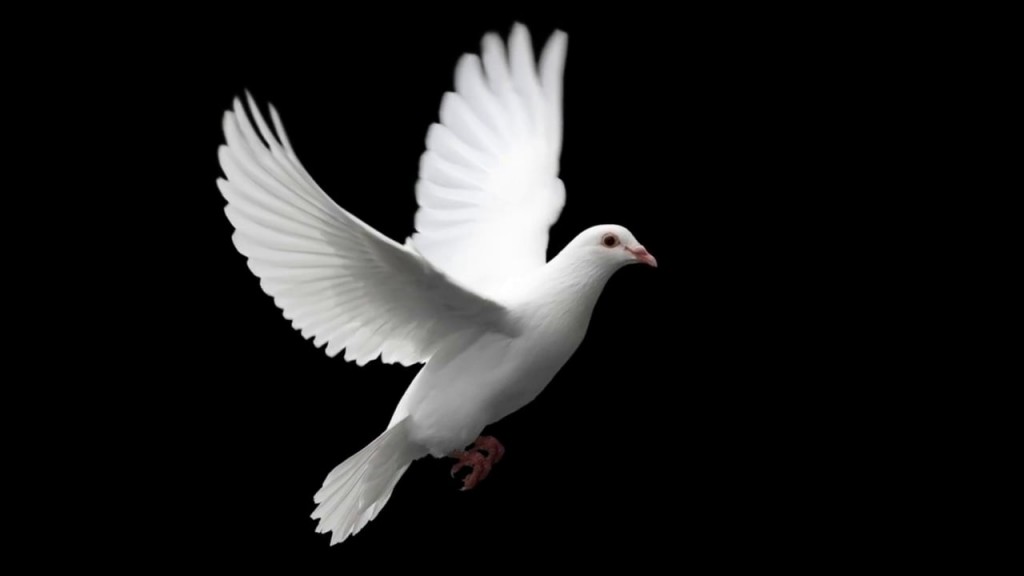 ZADATAK:Danas ćeš laviranim tušem i perom nacrtati golubicu mira i ispuniti je crtačkim teksturama. Perom povlačiti crte po mokroj podlozi da se razliju.Ako nemaš tuš, crtaj crnim flomasterom i crnom drvenom bojicom.